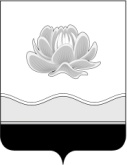 Российская ФедерацияКемеровская область - Кузбасс Мысковский городской округСовет народных депутатов Мысковского городского округа(шестой созыв)Р Е Ш Е Н И Еот 23 декабря 2020г. № 39О бюджетном послании главы Мысковского городского округа к Совету народных депутатов Мысковского городского округа на 2021 год и плановый период 2022-2023 годовПринятоСоветом народных депутатовМысковского городского округа22 декабря 2020 годаЗаслушав бюджетное послание главы Мысковского городского округа к Совету народных депутатов Мысковского городского округа на 2021 год и плановый период 2022-2023 годов, руководствуясь статьей 32 Устава Мысковского городского округа, пунктом 2 статьи 9 решения Совета народных депутатов Мысковского городского округа от 16.08.2016 № 54-н «Об утверждении Положения о бюджетном процессе в Мысковском городском округе», Совет народных депутатов Мысковского городского округар е ш и л:1. Бюджетное послание главы Мысковского городского округа к Совету народных депутатов Мысковского городского округа на 2021 год и плановый период 2022-2023 годов принять к сведению.2. Руководствоваться бюджетным посланием главы Мысковского городского округа при рассмотрении и принятии проекта решения Совета народных депутатов Мысковского городского округа «О бюджете Мысковского городского округа на 2021 год и на плановый период 2022 и 2023 годов».3. Настоящее решение направить главе Мысковского городского округа. 4. Настоящее решение вступает в силу со дня его подписания.5. Контроль за исполнением настоящего решения оставляю за собой.Председатель Совета народных депутатовМысковского городского округа                                                                А.М.Кульчицкий